To the Participants of the xxxth Gathering of______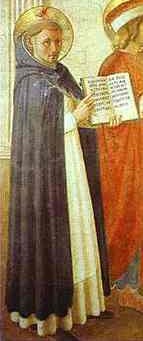 May St Dominic Bless and Enlighten all of you.How then shall they call on him in whom they have not believed? and how shall they believe in him of whom they have not heard? and how shall they hear without a preacher?Romans 10:14Mother of Mercy ChapterTiverton, RI, USA